В целях определения местоположения границ образуемых и изменяемых земельных участков, в соответствии с Градостроительным кодексом Российской Федерации, постановлением Правительства Российской Федерации от 19.11.2014 № 1221 «Об утверждении Правил присвоения, изменения и аннулирования адресов», решением Совета депутатов города Новосибирска от 24.05.2017 № 411 «О Порядке подготовки документации по планировке территории и признании утратившими силу отдельных решений Совета депутатов города Новосибирска», постановлениями мэрии города Новосибирска от 22.04.2019 № 1437 «О проекте планировки территории промышленной зоны Ленинского района», от 04.02.2020 № 315 «О подготовке проекта межевания территории квартала 340.02.00.04 в границах проекта планировки территории промышленной зоны Ленинского района города Новосибирска», руководствуясь Уставом города Новосибирска, ПОСТАНОВЛЯЮ: 1. Утвердить проект межевания территории квартала 340.02.00.04 в границах проекта планировки территории промышленной зоны Ленинского района города Новосибирска (приложение). 2. Присвоить адрес образуемому земельному участку согласно приложению 1 к проекту межевания территории квартала 340.02.00.04 в границах проекта планировки территории промышленной зоны Ленинского района города Новосибирска.3. Департаменту строительства и архитектуры мэрии города Новосибирска разместить постановление на официальном сайте города Новосибирска в информационно-телекоммуникационной сети «Интернет».4. Департаменту информационной политики мэрии города Новосибирска в течение семи дней со дня издания постановления обеспечить опубликование постановления.5. Контроль за исполнением постановления возложить на заместителя мэра города Новосибирска – начальника департамента строительства и архитектуры мэрии города Новосибирска.Теленкова2275070ГУАиГПриложениек постановлению мэриигорода Новосибирскаот 04.08.2020 № 2354ПРОЕКТмежевания территории квартала 340.02.00.04 в границах проекта планировки территории промышленной зоны Ленинского района города Новосибирска1. Текстовая часть проекта межевания территории:1.1. Сведения об образуемом земельном участке (приложение 1).1.2. Сведения о границах территории, в отношении которой утвержден проект межевания (приложение 2).2. Чертеж межевания территории (приложение 3).____________Приложение 1к проекту межевания территории квартала 340.02.00.04 в границах проекта планировки территории промышленной зоны Ленинского района города НовосибирскаСВЕДЕНИЯ об образуемых земельных участках____________Приложение 2 к проекту межевания территории квартала 340.02.00.04 в границах проекта планировки территории промышленной зоны Ленинского района города НовосибирскаСВЕДЕНИЯо границах территории, в отношении которой утвержден проект межевания____________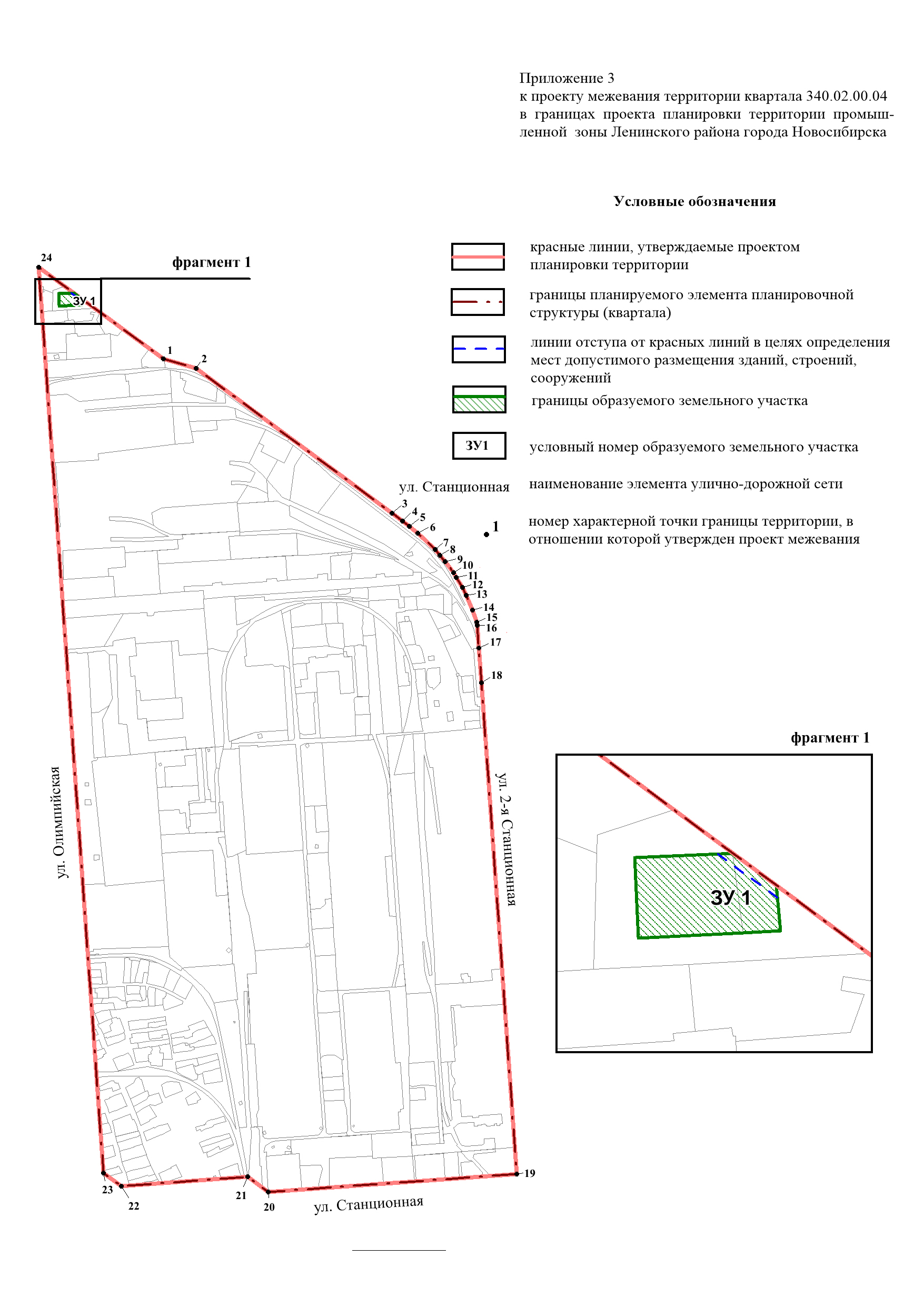 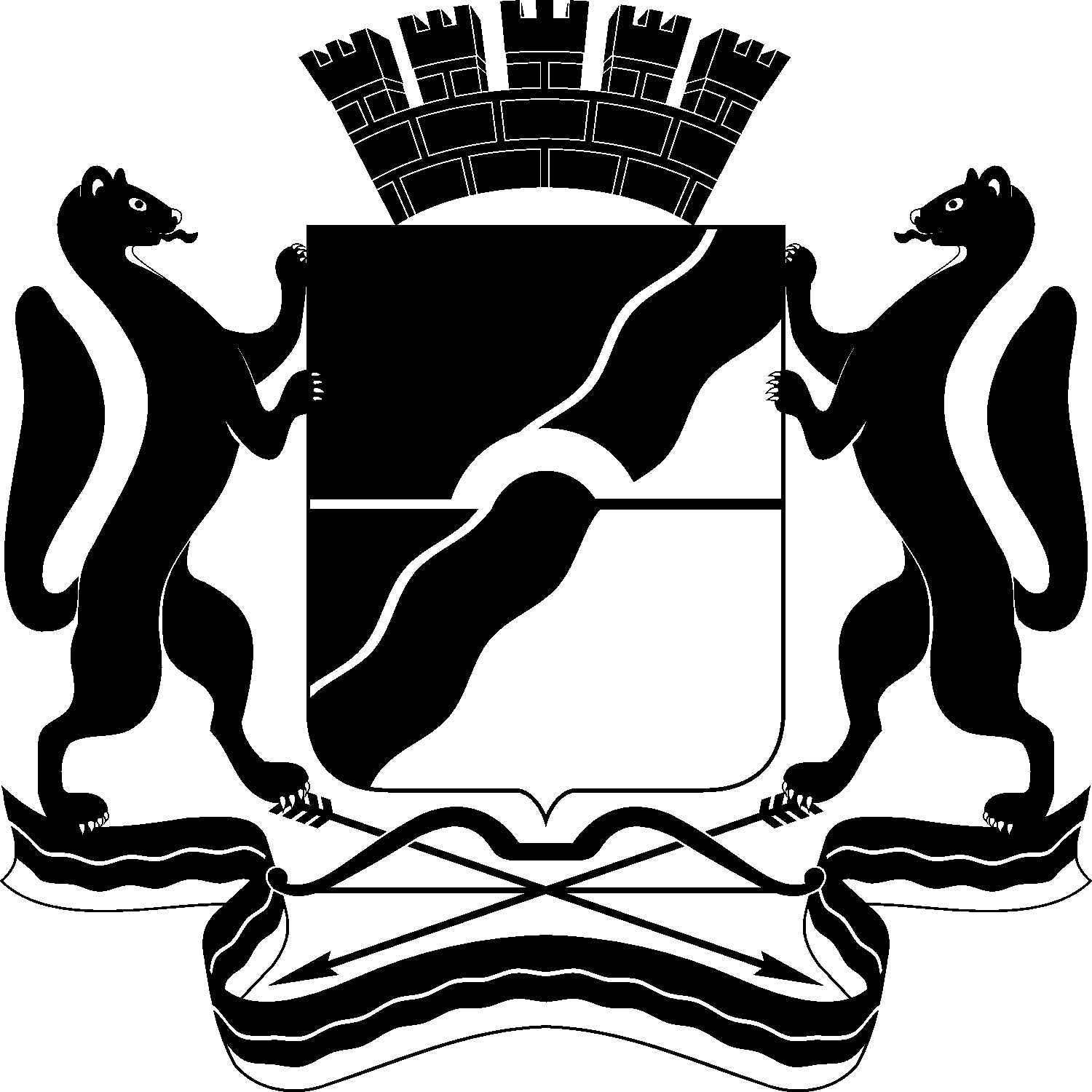 МЭРИЯ ГОРОДА НОВОСИБИРСКАПОСТАНОВЛЕНИЕОт  	  04.08.2020		№          2354	О проекте межевания территории квартала 340.02.00.04 в границах проекта планировки территории промышленной зоны Ленинского района города НовосибирскаМэр города НовосибирскаА. Е. ЛокотьУсловныйномеробразуемогоземельногоучастка начертежемежеваниятерриторииВид разрешенного использованияобразуемого земельного участкав соответствии с проектомпланировки территорииПлощадьобразуемого земельного участка,гаАдрес земельногоучасткаВозможные способы образования земельного участка12345ЗУ1Склады (6.9) - склады0,1097Российская Федерация, Новосибирская область, городской округ город Новосибирск, город Новосибирск, ул. 2-я Станционная, з/у 46гПерераспределение земельных участков с кадастровыми номерами 54:35:062105:31, 54:35:062105:14 и земель, государственная собственность на которые не разграничена№ точкиКоординатыКоординаты№ точкиXY1231486163,984191021,382486143,684191089,823485837,004191495,654485819,834191518,415485809,394191531,996485794,364191549,777485759,574191585,078485748,174191595,419485734,604191606,3310485711,074191623,1211485701,144191629,3912485680,064191641,4413485663,494191649,3614485632,634191662,0515485606,744191670,6316485600,294191672,1217485553,734191674,9918485480,944191679,4319484452,574191742,4620484420,484191222,1621484452,944191180,0722484436,634190915,5723484464,424190878,8024486359,084190762,69Примечания:Система координат – МСК НСО.